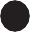 PAROLE E IMMAGINIMODULO DI PARTECIPAZIONEConcorso per giovani  autoriPAROLE E IMMAGINI (VI edizione - dicembre 2023)indetto da Città di CamposampieroCognome e nome  	Via e numero civico  	CAP  	Città  	Prov.  	E-mail 	Tel.  	Data di nascita  	Titolo dell’opera  	I 2 file (immagine/video + testo) costituenti l’opera da sottoporre alla Giuria del concorso, devono essere denominati con il titolo stesso dell’opera. Per l’immagine è richiesta l’estensione .jpg, dimensioni minime sul lato lungo di 3000 pixel e una risoluzione di almeno 300 dpi; per il testo è accettato sia il formato .pdf che i comuni formati di testo. I video dovranno avere la durata massima di un minuto.Es.: file immagine “titolo_dell_opera.jpg”; file testo “titolo_dell_opera.doc” o “titolo_dell_opera.pdf”; file video “titolo_dell_opera.mp4”La scansione o la foto del presente modulo di partecipazione, debitamente compilato, deve essere inviata unitamente all’opera (immagine/video + testo) esclusivamente all’indirizzo:info@premiopoesiacamposampiero.itÈ anche possibile inviare una busta contenente l'elaborato (testo in formato A4 + stampa su carta fotografica 20x30) all’indirizzo della segreteria del Premio: Biblioteca comunale di Camposampiero, Via Tiso, 12 – 35012 – Camposampiero (PD).Dichiaro di aver letto integralmente e di accettare in tutte le sue parti il regolamento del concorso “PAROLE E IMMAGINI” edizione 2023.Data 		Firma  	Firma leggibile di un genitore  	(se il partecipante è minorenne)Sono venuto a conoscenza del concorso tramite:stampalocandineTV/radioSocial networksiti specializzatisegnalazione di un amico